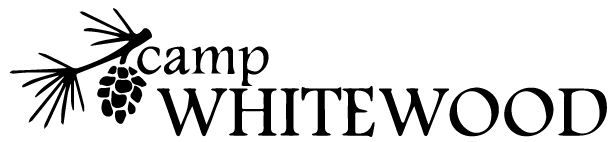 Dear Parents and Day Campers,Overnights are so much fun, that we are going to offer them each week in 2016!  On the Thursday of each week, Day Camp will be hosting an overnight option for campers attending those weeks of day camp.  The dates for the Overnights are: 6/16, 6/23, 6/30, 7/7, 7/14, 7/21, 7/28, 8/4, 8/11, 8/18.  Overnight Day Campers will stay after regular day camp hours, enjoying more fun camp activities, a family-style dinner, movie and a campfire!  The group will settle in at the day camp building (co-ed) or in tents (by gender) to rest up for another eventful day and will then join the day camp activities as usual after breakfast the next morning. The overnight fee of $25 covers dinner and snack on Thursday night as well as breakfast and lunch on Friday. Please remember to send your overnight camper with a sleeping bag and pillow, pajamas, overnight toiletries and a change of clothes for Friday.  A complete packing list is included on the Day Camp Packing List form.  If you have any questions about what your camper can expect during the overnight, please ask our Day Camp Staff.  We are excited to offer this opportunity for day campers to experience overnight camp at 4-H Camp Whitewood!  Please call 440-272-5275 or email us at campwhitewood@osu.edu for more information.  We look forward to camping with you!-Huck FordProgram Director